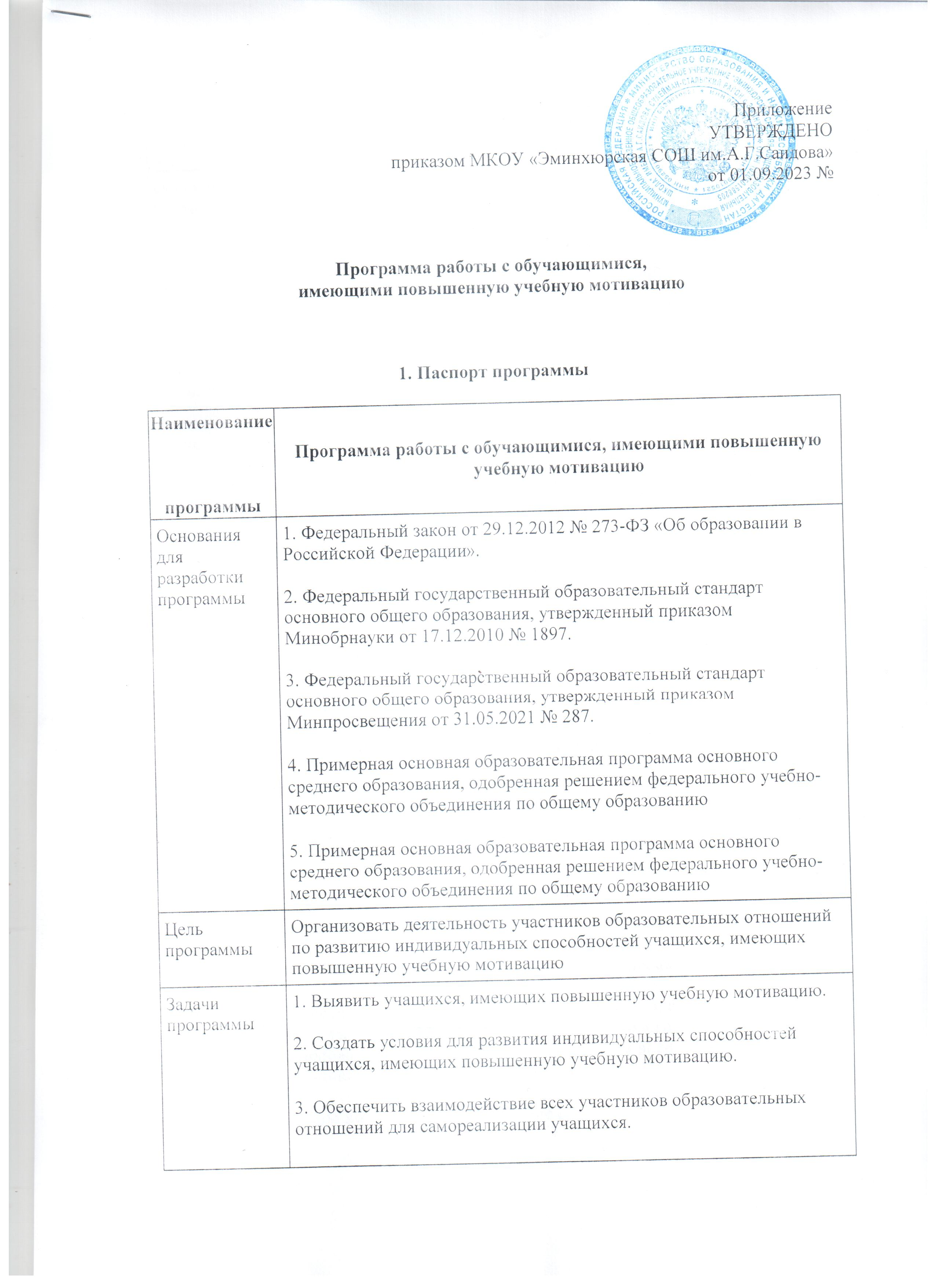 2. Аналитико-прогностическое обоснование программы2.1. Анализ внешних факторов, влияющих на учебную мотивацию школьниковАдминистрация и педагогический коллектив школы провели анализ, который помогает выявить политические, экономические, социальные и технологические факторы внешней среды. Положительные и отрицательные факторы внешней среды, влияющие на учебную мотивацию школьников, – в таблице 1.Таблица 1. Факторы внешней среды, которые влияют на учебную мотивацию школьниковВывод: анализ определяет основные аспекты повышения учебной мотивации. Необходимо создать условия для оптимального сочетания индивидуальных возможностей обучающихся с возможностями школы для вовлечения учащихся в активную образовательную деятельность.2.2. Анализ перспектив повышения учебной мотивации школьниковАдминистрация и педагогический коллектив провели анализ, чтобы выявить сильные стороны, слабые стороны, возможности и угрозы повышения мотивации школьников, – таблица 2.Таблица 2. Перспективы повышения учебной мотивации школьников2.3. Оценка благоприятных возможностей программы работы с обучающимися, имеющими низкую учебную мотивацию1. Высокая вероятность. Улучшение материально-технического оснащения образовательной деятельности создаст условия для выполнения требований к реализации основной образовательной программы; индивидуальные образовательные траектории повысят учебные результаты школьников с низкой мотивацией.2. Средняя вероятность. Расширение возможностей диалогового взаимодействия учителей и родителей учащихся; создание культурно-образовательных центров расширит возможности для самореализации учащихся в различных направлениях образовательной деятельности.3. Низкая вероятность. Существенное усиление влияния школы как общественной организации на социум в районе и городе.2.4. Оценка рисков программы1. Средняя вероятность. Отток молодых педагогов из-за низкой профессиональной мотивации; увеличение количества учеников с низким интеллектуальным уровнем.2. Низкая вероятность. Изменение социально-экономической ситуации; препятствия незапланированного стихийного характера.Вывод: основными направлениями деятельности школы по повышению учебной мотивации учащихся являются:повышение уровня профессиональной компетенции учителя;материально-техническое обеспечение образовательной деятельности;разработка индивидуальных образовательных траекторий для школьников с низкой учебной мотивацией;вовлечение учащихся в систему дополнительного образования;развитие взаимодействия с родителями.3. Основные мероприятия по реализации программы4. Механизм управления программой работы с обучающимися, имеющими низкую учебную мотивациюУправление реализацией программы предполагает создание специальной организационной структуры для осуществления управленческих функций согласно принятому распределению зон ответственности, в которую входят представители субъектов образовательного процесса.Руководитель ОО обеспечивает продвижение реализации программы, ведет диалог с членами коллектива в зоне их ответственности, создает условия для повышения мотивации школьников. Осуществляет деятельность по финансовому обеспечению реализации программы (использование бюджетных средств; привлечение внебюджетных ресурсов).Педагогический совет рассматривает вопросы педагогического и методического руководства образовательной деятельностью, проведения промежуточной аттестации, определяет условный перевод учащихся, имеющих академическую задолженность, решает вопросы оставления на повторный год обучения.Заместитель руководителя ОО по учебно-воспитательной работе собирает и анализирует информацию о результатах учебной деятельности школьников с низкой учебной мотивацией, определяет совместно с методическими объединениями учителей ближайшие и перспективные цели по повышению мотивации школьников, помогает разработать индивидуальные образовательные траектории для учащихся с низкой мотивацией.Организует контроль за выполнением учебных планов, программ. Способствует развитию познавательных потребностей, способностей, интеллектуального, духовного потенциала личности.Создает педагогически обоснованную и социально значимую систему внеклассной и внешкольной воспитательной работы, направленную на организацию здорового образа жизни, профилактику асоциального поведения детей и подростков, самоопределение и саморазвитие личности учащегося. Оказывает методическую помощь классным руководителям в организации воспитательной работы.Методическое объединение школы рассматривает вопросы повышения учебной мотивации школьников на заседаниях, развивает творчество и инициативу учителей по улучшению качества образования, организует работу по самообразованию учителей. Посещает учебные занятия в рамках предметных объединений и анализирует их с целью выявления положительного опыта работы с низкомотивированными учащимися.Разрабатывает дифференцированные контрольные работы для проведения промежуточной аттестации. Анализирует результаты образовательной деятельности по повышению мотивации школьников.Социально-психологическая служба осуществляет диагностирование уровня мотивации школьников, анализирует результаты, вырабатывает рекомендации, проводит тренинги общения с учениками, родителями, педагогами, беседы, теоретические и практические семинары, индивидуальные и групповые консультации.5. Ожидаемый результат реализации программыПосле реализации программы работы с обучающимися, имеющими низкую учебную мотивацию, в образовательной деятельности произойдут следующие изменения:1. Повысится уровень мотивации к обучению и целенаправленной познавательной деятельности учащихся.2. Повысится уровень предметных и метапредметных результатов учебной деятельности по итогам промежуточной аттестации.3. Повысится количество обучающихся с положительными результатами государственной итоговой аттестации.4. Сформируется готовность и способность учащихся к саморазвитию и самообразованию на основе мотивации к обучению и познанию.5. Сформируется готовность и способность осознанно выбирать и строить дальнейшую индивидуальную траекторию образования на базе ориентировки в мире профессий и профессиональных предпочтений с учетом устойчивых познавательных интересов.Наименование
программыПрограмма работы с обучающимися, имеющими низкую учебную мотивациюОснования
для разработки
программы1. Федеральный закон от 29.12.2012 № 273-ФЗ «Об образовании в Российской Федерации».2. Федеральный государственный образовательный стандарт основного общего образования, утвержденный приказом Минобрнауки от 17.12.2010 № 1897.3. Федеральный государственный образовательный стандарт основного общего образования, утвержденный приказом Минпросвещения от 31.05.2021 № 287.4. Примерная основная образовательная программа основного общего образования, одобренная решением федерального учебно-методического объединения по общему образованию5. Примерная основная образовательная программа основного общего образования, одобренная решением федерального учебно-методического объединения по общему образованию, протокол от Цель программыОрганизовать деятельность участников образовательных отношений по обеспечению успешного усвоения основной образовательной программы основного общего образования учащимися, имеющими низкую учебную мотивациюЗадачи программы1. Выявить учащихся, имеющих низкую учебную мотивацию.2. Создать условия для эффективного обучения и развития учащихся с низкими учебными возможностями.3. Обеспечить взаимодействие всех участников образовательных отношений, чтобы повысить учебную мотивацию школьников.4. Организовать контроль образовательных результатов учащихся с низкой учебной мотивациейОсновные
разработчики
программыЗаместитель руководителя образовательной организации (ОО) по учебно-воспитательной работе (УВР)Руководители школьных методических объединенийПедагог-психологСоциальный педагогСроки реализации2022/24 учебный годОжидаемые
результаты1. Качественные показатели:повышение качества образовательных результатов;организация педагогической среды, способствующей проявлению индивидуальности каждого ученика, самореализации и саморазвитиюОжидаемые
результаты2. Количественные показатели:повышение уровня предметных и метапредметных образовательных результатов;увеличение показателей среднего балла государственной итоговой аттестации;увеличение числа участников, призеров, победителей олимпиад и конкурсов;увеличение числа обучающихся, занимающихся в кружках и секциях дополнительного образованияФакторыПоложительныеОтрицательныеПолитическиеЛичностный результат образовательной деятельности определяют ФГОСПовышение спектра индивидуальных образовательных возможностей обучающегося ограничено материальными возможностями школы и родителейЭкономическиеНаличие высококвалифицированных педагогов, эффективная система финансирования школыНизкий уровень жизни общества, отсутствие профессиональных ориентировСоциальныеРазвитие олимпиадного и конкурсного движения, системы дополнительного образованияОтсутствие целеполагания, жизненных ориентиров в семье и социальном окружении школьникаТехнологическиеЗакрепление в законодательстве необходимых трудовых умений учителя: применять современные психолого-педагогические технологии, основанные на знании законов развития личности и поведения в реальной и виртуальной средеОриентация обучающихся и педагогов на успешную сдачу государственной итоговой аттестации (ГИА) может привести к недостаточному освоению и использованию других технологий и методик, что приведет к снижению учебной мотивацииСильные стороныСлабые стороныБлагоприятные
возможностиРискиСозданы условия для выполнения требований к реализации основной образовательной программыНедостаточное материально-техническое оснащение образовательной деятельности современным оборудованиемУлучшение материально-
технического обеспечения образовательной деятельностиИзменение социально-
экономической ситуацииСозданы условия для организации образовательной деятельностиНедостаточное количество учебных кабинетов для реализации различных направлений внеурочной деятельностиСоздание культурно- образовательного центра с привлечением социальных партнеровОтсутствие необходимых помещений для образовательной деятельности по запросам участников образовательных отношенийПрименение инновационных технологий в образовательной деятельностиНедостаточное владение активными методами обучения для повышения учебной мотивацииРазвитие современной образовательной среды, внедрение инновационных технологийНепонимание педагогами необходимости профессионального ростаНаличие профессионально работающих педагогов, победителей и лауреатов различных профессиональных конкурсовУвеличение доли
работающих педагогов
пенсионного возраста;
уровень заработной
платы ниже средней по
экономике региона;
профессиональное
выгорание;
незащищенность
педагога перед
субъектами
образовательных
отношенийКвалифицированный кадровый состав,
омоложение
педагогических кадровОтток молодых кадров из-
за низкой
профессиональной
мотивацииНаличие плана
функционирования внутренней системы
оценки качества
образованияНевысокие результаты успеваемости учащихся и результаты ГИАПовышение качества образования, мотивации к учебной деятельностиНедостаточная подготовленность кадров, низкая мотивация обучающихсяУдовлетворенность участников образовательной деятельности качеством образованияНедостаточно развитые методы оценки учебной мотивацииИзменение системы оценивания, учет качественных изменений, происходящих у участников образовательной деятельностиУвеличение количества учащихся с низким интеллектуальным уровнемСодержаниеПланируемый результатСрокиОтветственныйРабота с учащимися, имеющими низкую учебную мотивациюРабота с учащимися, имеющими низкую учебную мотивациюРабота с учащимися, имеющими низкую учебную мотивациюРабота с учащимися, имеющими низкую учебную мотивациюПротестировать учащихся с целью выявления причин неуспеваемостиПолучить оперативную
информациюОктябрь,
январьПедагог-психологПровести индивидуальные
консультации с учащимися по результатам контрольных работВыявить темы, которые
учащийся не освоил, и причины неусвоенияВ течение
годаУчитель-предметникРазработать индивидуальные
образовательные траектории для
учащихся с низкой учебной
мотивациейСпланировать работу с учащимисяВ течение
годаУчитель-
предметник,
классный
руководительПомочь сформировать портфолио
учащимся с низкой мотивациейПолучить объективную
информацию об успехах
учащегосяВ течение
годаКлассный
руководительПомочь учащимся контролировать
свои учебные результаты через электронный дневникПолучить объективные
результаты учебной
деятельностиВ течение
годаКлассный
руководительПроконтролировать объем
домашних заданийВыявить соответствие
объема заданий
санитарным требованиямВ течение
годаЗаместитель
директора по УВРОрганизовать контроль усвоения
знаний учащихся по отдельным
темам, разделамВыявить темы, которые
учащийся не освоил, и причины их неусвоенияПо плану ВШКЗаместитель
директора по УВРПровести психологические
тренинги по диагностике
тревожности и снижению уровня тревожности учащихсяВыявить причины
школьной тревожностиПо плану ВШКПедагог-психологОрганизовать воспитательную
работу через систему внеурочной
деятельности, дополнительного
образованияВыявить интересы
учащихся с низкой
учебной мотивацией и привлечь их к занятиям по
интересамВ течение
годаЗаместитель
директора по УВР,
классный
руководительОрганизовать отдых учащихся в
каникулярное времяСпланировать досуговую
деятельность учащихсяВ течение
годаЗаместитель
директора по УВР,
классный
руководительПривлечь учащихся к подготовке
коллективных мероприятий в классе, школеСпланировать досуговую
деятельность учащихсяВ течение
годаЗаместитель
директора по УВР,
классный
руководительВовлечь в социально-значимую деятельность учащихся группы рискаСпланировать досуговую
деятельность учащихсяВ течение
годаЗаместитель
директора по УВР,
классный
руководительВзаимодействовать с социальными
и профессиональными структурами
с целью профориентации
выпускниковВыявить
профессиональные
интересы учащихсяВ течение
годаЗаместитель
директора по УВР,
классный
руководительРабота с педагогическими работникамиРабота с педагогическими работникамиРабота с педагогическими работникамиРабота с педагогическими работникамиПроконтролировать качество преподавания учебных предметов
через посещение занятийВыявить затруднения,
препятствующие
усвоению материала
учащимися с низкой
мотивациейВ течение
годаЗаместитель
директора по УВРПроконтролировать качество
проверки рабочих и контрольных
тетрадей учащихсяВыявить темы, которые
учащийся не освоил, и причины неусвоенияПо плану ВШКЗаместитель
директора по УВРПровести совещание при
директоре с целью выявления
проблем неуспеваемости
отдельных учащихсяОпределить план работы
с учащимися, имеющими
низкую мотивациюВ течение
годаЗаместитель
директора по УВРПроконтролировать качество
оценивания учащихся с низкой
мотивациейПолучить объективную
информацию о системе
оценивания учащихсяВ течение
годаЗаместитель
директора по УВРПроконтролировать качество
домашних заданийВыявить причины
невыполнения заданийВ течение
годаЗаместитель
директора по УВРПроанализировать, как педагог контролирует предварительные
итоги успеваемости классаВыявить группу риска по предметам учебного планаВ течение
годаЗаместитель
директора по УВРПроконсультировать молодых учителей, вновь прибывших учителей, работающих с
учащимися группы рискаВыяснить проблемные
места при обучении
немотивированных
учащихсяВ течение
годаЗаместитель
директора по УВР,
педагог-психологОрганизовать мастер-классы, практикумы для освоения педагогических технологий, повышающих учебную мотивацию
школьниковПовысить
профессиональную
грамотность учителей в
работе с учащимися,
имеющими низкую
мотивациюВ течение
годаЗаместитель
директора по УВРОрганизовать курсовую подготовку учителей по проблеме обучения
школьников с низкой мотивациейПовысить
профессиональную
грамотность учителей в
работе с учащимися,
имеющими низкую
мотивациюВ течение
годаЗаместитель
директора по УВРРабота с родителями учащихсяРабота с родителями учащихсяРабота с родителями учащихсяРабота с родителями учащихсяПровести консультации с
родителями учащихся группы рискаВыявить затруднения,
препятствующие
усвоению материала
учащимися с низкой
мотивациейВ течение
годаЗаместитель
директора по УВР,
классный
руководительОрганизовать родительские собрания по вопросам психологических и возрастных особенностей учащихся, ответственности родителей за воспитание и обучение детейПовысить
ответственность
родителей за воспитание
и обучение детейВ течение
годаКлассный
руководитель,
педагог-психологОзнакомить родителей с
результатами учебной
деятельности ребенкаПовысить
ответственность
родителей за воспитание
и обучение детейВ течение
годаКлассный
руководительПосетить семьи учащихся с низкой мотивациейВыявить условия
проживания и воспитания
в семьеВ течение
годаКлассный
руководитель,
социальный педагогПривлечь родителей к участию в
общешкольной деятельностиПовысить
ответственность
родителей за воспитание
и обучение детейВ течение
годаКлассный
руководительПроконтролировать количество
входов родителей в электронный
дневникПовысить
ответственность
родителей за воспитание
и обучение детейВ течение
годаКлассный
руководительОрганизовать систему открытых
уроков для родителейПовысить
ответственность
родителей за воспитание
и обучение детейВ течение
годаКлассный
руководительОрганизовать участие родителей в
разработке индивидуальной
образовательной траектории для
учащегося с низкой мотивациейПовысить
ответственность
родителей за воспитание
и обучение детейВ течение
годаКлассный
руководительПовышение эффективности управленияПовышение эффективности управленияПовышение эффективности управленияПовышение эффективности управленияРазработать программу работы с учащимися, имеющими низкую
учебную мотивациюСпланировать
образовательную
деятельностьИюньЗаместитель
директора по УВРСформировать банк данных о семьях учащихся с низкой учебной
мотивациейСистематизировать
информацию о семьях
учащихсяВ течение
годаСоциальный педагогОрганизовать совместную
деятельность школы и комиссии по делам несовершеннолетнихСпланировать сетевое
взаимодействиеАвгустЗаместитель
директора по УВР,
социальный педагогПодготовить педагогический совет
по повышению качества
образованияСпланировать проведение
педагогических советовПо плану ВШКЗаместитель
директора по УВРВключить в положение о
внутренней системе оценки
качества образования раздел о
работе с учащимися, имеющими
низкую учебную мотивациюСпланировать
образовательную
деятельностьАвгустЗаместитель
директора по УВРПроконтролировать формирование
фонда оценочных средств для проведения текущего контроля успеваемости и промежуточной
аттестацииВыявить наличие
оценочных средств с
разным уровнем
сложностиВ течение
годаЗаместитель
директора по УВРРазработать в программе
повышения качества образования
подпрограмму по работе с
учащимися, имеющими низкую учебную мотивациюСпланировать
образовательную
деятельностьИюнь–августЗаместитель
директора по УВРПроанализировать результаты
образовательной деятельности и
скорректировать работу по
повышению качества образованияВыявить низкие
результаты для
планирования действий
по повышению мотивации
обученияМай–июньЗаместитель
директора по УВРОценить материально-техническое
и информационное обеспечение
образовательной деятельностиВыявить наличие
необходимых условий для
комфортного образованияМай–июньЗаместитель
директора по УВРВыявить потребности учащихся
для развития их творческих
возможностейСпланировать систему
внеурочной деятельности,
дополнительного
образованияМай–июньЗаместитель
директора по УВРПроконтролировать качество
ведения учителем школьной
документацииВыявить риски при
обучении школьников с
низкой учебной
мотивациейВ течение
годаЗаместитель
директора по УВРПроанализировать, как учитель планирует оценочную деятельностьВыявить использование
кодификаторов при
составлении
стандартизированных контрольных работВ течение
годаЗаместитель
директора по УВРПроанализировать, как
формируются универсальные
учебные действия (УУД) на уроках и внеурочной деятельностиВыявить использование
кодификаторов УУД при разработке
метапредметных
контрольных работВ течение
годаЗаместитель
директора по УВРПровести заседание школьных
методических объединений по разработке плана мероприятий по
формированию успешности
учащихсяВключить в программу по
повышению учебной
мотивации школьников
план методической
работы с учителямиАпрель–майЗаместитель
директора по УВР,
руководители
методических
объединенийОрганизовать персональный
контроль педагогов, у которых низкий уровень оценочных показателейВыявить возможные риски при обучении школьников
с низкой учебной
мотивациейВ течение
годаЗаместитель
директора по УВРПрогнозировать результаты ГИА
учащихся, имеющих низкую
мотивациюСпланировать работу с
выпускниками из группы риска по успешному
прохождению
государственной итоговой
аттестацииВ течение
годаЗаместитель
директора по УВРОрганизовать психолого-
педагогическую и социальную поддержку учащихся с низкой учебной мотивациейРазработать план
психолого-педагогической
и социальной поддержки
учащихсяИюнь, августПедагог-психолог,
социальный педагогПроанализировать уровень
сформированности социальных
компетенций учащихся с низкой мотивациейВыявить формирование
ценностно-смысловых и
моральных норм,
межличностных
отношений в ученическом
коллективеВ течение
годаЗаместитель
директора по УВР,
педагог-психологПроанализировать уровень
мотивации учащихсяВыявить готовность к выбору направления
профильного
образования,
самообразованиюВ течение
годаЗаместитель
директора по УВР,
педагог-психологОрганизовать учет достижений
планируемых результатов учебной деятельностиПолучить объективную
информацию о
результативности учебной деятельности, в том числе об участии школьников в
учебных исследованиях и
проектахВ течение
годаЗаместитель
директора по УВРОрганизовать учет достижений в
разных видах деятельности
(социальной, трудовой,
коммуникативной, физкультурно-
оздоровительной и др.) учащихся с
низкой мотивациейПолучить информацию об
участии школьников с низкой мотивацией в спортивных мероприятиях,
выставках, конкурсах,
концертах и др.В течение
годаЗаместитель
директора по УВР